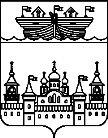 ПОСЕЛКОВЫЙ СОВЕТ Р.П. ВОСКРЕСЕНСКОЕВОСКРЕСЕНСКОГО МУНИЦИПАЛЬНОГО РАЙОНАНИЖЕГОРОДСКОЙ ОБЛАСТИРЕШЕНИЕ12 июля 2013  года 	№ 14Об утверждении Положения о бюджетном устройстве и бюджетном процессе в р.п. Воскресенское Воскресенского муниципального района Нижегородской области ( с изменениями от 02.09.2016 №26, от 24.05.2017 №11, от 01.11.2018 № 38, от 16.07.2018 № 23, от 16.03.2018 № 8, 22.11.2019 г. № 40)В соответствии с Бюджетным кодексом Российской Федерации, Федеральным законом от 06 октября 2003 года № 131 – ФЗ «Об общих принципах организации местного самоуправления в Российской Федерации», Уставом р.п. Воскресенское, поселковый Совет решил:1.Утвердить прилагаемое Положение о бюджетном устройстве и бюджетном процессе в р.п. Воскресенское Воскресенского муниципального района Нижегородской области.2.Решение поселкового Совета р.п. Воскресенское от 15 июня 2012 года № 20 «Об утверждении Положения о бюджетном процессе в р.п. Воскресенское Воскресенского муниципального района Нижегородской области» - признать утратившим силу.3.Обнародовать настоящее решение  путем вывешивания его копии в здании администрации р.п. Воскресенское.4.Настоящее решение вступает в силу со дня его официального обнародования.5.Контроль за исполнением настоящего решения возложить на главу администрации р.п. Воскресенское И.Н. Шихова. Глава местного самоуправления					С.Л. ХомоваУтвержденорешением поселкового Советар.п. Воскресенское  12 июля 2013  года № 14  ПОЛОЖЕНИЕо бюджетном устройстве и бюджетном процессе в р.п. Воскресенское Воскресенского муниципального района Нижегородской областиРаздел I. Общие положенияСтатья 1. Правоотношения, регулируемые настоящим ПоложениемНастоящее Положение «О бюджетном устройстве и бюджетном процессе в р.п. Воскресенское Воскресенского муниципального района Нижегородской области» (далее - Положение) в соответствии с законодательством Российской Федерации определяет основополагающие принципы, содержание и механизм осуществления бюджетного процесса в р.п. Воскресенское Воскресенского муниципального района Нижегородской области (далее - городское поселение), регламентирует деятельность органов местного самоуправления и иных участников бюджетного процесса по составлению и рассмотрению проекта бюджета р.п. Воскресенское, утверждению и исполнению бюджета р.п. Воскресенское, контролю за его исполнением, осуществлению бюджетного учета, составлению, внешней проверке, рассмотрению и утверждению бюджетной отчетности. Статья 2. Правовая основа бюджетного процесса в сельском поселении1. Бюджетные правоотношения в поселении регулируются Бюджетным кодексом Российской Федерации, иными нормативными правовыми актами Российской Федерации, нормативными правовыми актами Нижегородской области, нормативными правовыми актами Воскресенского муниципального района, Уставом р.п. Воскресенское, настоящим Положением и иными нормативными правовыми актами органов местного самоуправления р.п. Воскресенское, регулирующими бюджетные правоотношения.2. В случае противоречия между настоящим Положением и иными нормативными правовыми актами органов местного самоуправления р.п. Воскресенское применяется настоящее Положение.Статья 3. Понятия и термины, применяемые в настоящем ПоложенииВ целях настоящего Положения применяются следующие понятия и термины:бюджет - форма образования и расходования денежных средств, предназначенных для финансового обеспечения задач и функций местного самоуправления;доходы бюджета - поступающие в бюджет р.п. Воскресенское денежные средства, за исключением средств, являющихся в соответствии с Бюджетным кодексом Российской Федерации источниками финансирования дефицита бюджета;расходы бюджета - выплачиваемые из бюджета р.п. Воскресенское денежные средства, за исключением средств, являющихся в соответствии с Бюджетным кодексом Российской Федерации источниками финансирования дефицита бюджета;дефицит бюджета - превышение расходов бюджета р.п. Воскресенское над его доходами;профицит бюджета - превышение доходов бюджета р.п. Воскресенское над его расходами;бюджетный процесс - регламентируемая деятельность органов местного самоуправления р.п. Воскресенское и иных участников бюджетного процесса по составлению и рассмотрению проектов бюджетов, утверждению и исполнению бюджетов, контролю за их исполнением, осуществлению бюджетного учета, составлению, внешней проверке, рассмотрению и утверждению бюджетной отчетности;бюджетная роспись - документ, который составляется и ведется главным распорядителем средств бюджета р.п. Воскресенское в соответствии с Бюджетным кодексом Российской Федерации в целях исполнения бюджета р.п. Воскресенское по расходам (источникам финансирования дефицита бюджета);бюджетные ассигнования - предельные объемы денежных средств, предусмотренных в соответствующем финансовом году для исполнения бюджетных обязательств;бюджетный кредит - денежные средства, предоставляемые бюджетом другому бюджету бюджетной системы Российской Федерации, юридическому лицу (за исключением муниципальных учреждений) на возвратной и возмездной основах;муниципальный долг - обязательства, возникающие из муниципальных заимствований, гарантий по обязательствам третьих лиц, другие обязательства в соответствии с видами долговых обязательств, установленными Бюджетным кодексом Российской Федерации, принятые на себя городским поселением;расходные обязательства - обусловленные законом, иным нормативным правовым актом, договором или соглашением обязанности р.п. Воскресенское или действующего от его имени бюджетного учреждения предоставить физическому или юридическому лицу, иному публично-правовому образованию, субъекту международного права средства из соответствующего бюджета;бюджетные обязательства - расходные обязательства, подлежащие исполнению в соответствующем финансовом году;публичные обязательства - обусловленные законом, иным нормативным правовым актом расходные обязательства р.п. Воскресенское перед физическим или юридическим лицом, иным публично-правовым образованием, подлежащие исполнению в установленном соответствующим законом, иным нормативным правовым актом размере или имеющие установленный указанным законом, актом порядок его определения (расчета, индексации);публичные нормативные обязательства - публичные обязательства перед физическим лицом, подлежащие исполнению в денежной форме в установленном соответствующим законом, иным нормативным правовым актом размере или имеющие установленный порядок его индексации, за исключением выплат физическому лицу, предусмотренных статусом муниципальных служащих, а также лиц, замещающих муниципальные должности, работников бюджетных учреждений, лиц, обучающихся (воспитанников) в государственных (муниципальных) образовательных учреждениях;денежные обязательства - обязанность получателя бюджетных средств р.п. Воскресенское уплатить бюджету, физическому лицу или юридическому лицу за счет средств бюджета р.п. Воскресенское определенные денежные средства в соответствии с выполненными условиями гражданско-правовой сделки, заключенной в рамках его бюджетных полномочий, или в соответствии с положениями закона, иного правового акта, условиями договора или соглашения;межбюджетные отношения - взаимоотношения между публично-правовыми образованиями по вопросам регулирования бюджетных правоотношений, организации и осуществления бюджетного процесса;межбюджетные трансферты - средства, предоставляемые одним бюджетом бюджетной системы Российской Федерации другому бюджету бюджетной системы Российской Федерации;дотации - межбюджетные трансферты, предоставляемые на безвозмездной и безвозвратной основе;бюджетные полномочия - установленные Бюджетным кодексом Российской Федерации и принятыми в соответствии с ним правовыми актами, регулирующими бюджетные правоотношения, права и обязанности органов местного самоуправления р.п. Воскресенское и иных участников бюджетного процесса в городском поселении по регулированию бюджетных правоотношений, организации и осуществлению бюджетного процесса;кассовое обслуживание исполнения бюджета - проведение и учет операций по кассовым поступлениям в бюджет р.п. Воскресенское и кассовым выплатам из бюджета р.п. Воскресенское;единый счет бюджета - счет, открытый Федеральному казначейству в учреждении Центрального банка Российской Федерации для учета средств бюджета р.п. Воскресенское и осуществления операций по кассовым поступлениям в бюджет р.п. Воскресенское и кассовым выплатам из бюджета р.п. Воскресенское;муниципальные услуги физическим и юридическим лицам - услуги, оказываемые физическим и юридическим лицам в соответствии с муниципальным заданием органами местного самоуправления р.п. Воскресенское, подведомственными им бюджетными учреждениями, иными юридическими лицами безвозмездно или по ценам (тарифам), устанавливаемым в порядке, определенном органами местного самоуправления;муниципальное задание - документ, устанавливающий требования к составу, качеству и (или) объему, условиям, порядку и результатам оказания муниципальных услуг;бюджетные инвестиции - бюджетные средства, направляемые на создание или увеличение за счет средств бюджета р.п. Воскресенское стоимости муниципального имущества;финансовый орган администрации р.п. Воскресенское – орган (должностное лицо) местной администрации р.п. Воскресенское, осуществляющий составление и организацию исполнения местного бюджета;главный распорядитель средств бюджета р.п. Воскресенское - орган местного самоуправления, орган местной администрации, а также наиболее значимое учреждение науки, образования, культуры и здравоохранения, указанное в ведомственной структуре расходов бюджета, имеющие право распределять бюджетные ассигнования и лимиты бюджетных обязательств между подведомственными распорядителями и (или) получателями бюджетных средств;распорядитель средств бюджета р.п. Воскресенское - орган местного самоуправления, орган местной администрации, бюджетное учреждение, имеющие право распределять бюджетные ассигнования и лимиты бюджетных обязательств между подведомственными распорядителями и (или) получателями бюджетных средств;получатель средств бюджета р.п. Воскресенское - орган местного самоуправления, орган местной администрации, находящееся в ведении главного распорядителя (распорядителя) средств бюджета р.п. Воскресенское бюджетное учреждение, имеющие право на принятие и (или) исполнение бюджетных обязательств за счет средств бюджета р.п. Воскресенское;бюджетное учреждение - муниципальное учреждение, финансовое обеспечение выполнения функций которого, в том числе по оказанию муниципальных услуг физическим и юридическим лицам в соответствии с муниципальным заданием, осуществляется за счет средств бюджета р.п. Воскресенское на основе бюджетной сметы;бюджетная смета - документ, устанавливающий в соответствии с классификацией расходов бюджетов лимиты бюджетных обязательств бюджетного учреждения;ведомственная структура расходов бюджета р.п. Воскресенское - распределение бюджетных ассигнований, предусмотренных решением о бюджете р.п. Воскресенское на соответствующий финансовый год главным распорядителям бюджетных средств, распорядителям бюджетных средств, по разделам, подразделам, целевым статьям и видам расходов бюджетной классификации Российской Федерации;администратор доходов бюджета р.п. Воскресенское - орган местного самоуправления, орган местной администрации, бюджетное учреждение, осуществляющие контроль за правильностью исчисления, полнотой и своевременностью уплаты, начисление, учет, взыскание и принятие решений о возврате (зачете) излишне уплаченных (взысканных) платежей, пеней и штрафов по ним, являющихся доходами бюджета р.п. Воскресенское;главный администратор доходов бюджета - определенный решением о бюджете орган местного самоуправления, орган местной администрации, иная организация, имеющие в своем ведении администраторов доходов бюджета и (или) являющиеся администраторами доходов бюджета, если иное не установлено законодательством; администратор источников финансирования дефицита бюджета р.п. Воскресенское - орган местного самоуправления, орган местной администрации, имеющий право в соответствии с Бюджетным кодексом Российской Федерации осуществлять операции с источниками финансирования дефицита бюджета;главный администратор источников финансирования дефицита бюджета - определенный решением о бюджете орган местного самоуправления, орган местной администрации, иная организация, имеющие в своем ведении администраторов источников финансирования дефицита бюджета и (или) являющиеся администраторами источников финансирования дефицита бюджета; муниципальная гарантия - вид долгового обязательства, в силу которого городское поселение (гарант) обязано при наступлении предусмотренного в гарантии события (гарантийного случая) уплатить лицу, в пользу которого предоставлена гарантия (бенефициару), по его письменному требованию определенную в обязательстве денежную сумму за счет средств бюджета р.п. Воскресенское в соответствии с условиями даваемого гарантом обязательства отвечать за исполнение третьим лицом (принципалом) его обязательств перед бенефициаром;обоснование бюджетных ассигнований - документ, характеризующий бюджетные ассигнования в очередном финансовом году;лимит бюджетных обязательств - объем прав в денежном выражении на принятие бюджетным учреждением бюджетных обязательств и (или) их исполнение в текущем финансовом году;текущий финансовый год - год, в котором осуществляется исполнение бюджета, составление и рассмотрение проекта бюджета на очередной финансовый год;очередной финансовый год - год, следующий за текущим финансовым годом;отчетный финансовый год - год, предшествующий текущему финансовому году;временный кассовый разрыв - прогнозируемая в определенный период текущего финансового года недостаточность на едином счете бюджета р.п. Воскресенское денежных средств, необходимых для осуществления кассовых выплат из бюджета р.п. Воскресенское.В целях настоящего Положения могут применяться иные понятия и термины в значениях, определенных Бюджетным кодексом Российской Федерации и иными федеральными законами, регулирующими бюджетные правоотношения.Статья 4. Бюджетные полномочия р.п. ВоскресенскоеК бюджетным полномочиям р.п. Воскресенское относятся:- установление порядка составления и рассмотрения проекта бюджета р.п. Воскресенское, утверждения и исполнения бюджета р.п. Воскресенское, осуществления контроля за его исполнением и утверждения отчета об исполнении бюджета р.п. Воскресенское;- составление и рассмотрение проекта бюджета р.п. Воскресенское, утверждение и исполнение бюджета р.п. Воскресенское, осуществление контроля за его исполнением, составление и утверждение отчета об исполнении бюджета р.п. Воскресенское;- установление и исполнение расходных обязательств р.п. Воскресенское;- определение порядка предоставления межбюджетных трансфертов из бюджета р.п. Воскресенское, предоставление межбюджетных трансфертов из бюджета р.п. Воскресенское;- осуществление муниципальных заимствований, предоставление муниципальных гарантий, предоставление бюджетных кредитов, управление муниципальным долгом и управление муниципальными активами;- установление, детализация и определение порядка применения бюджетной классификации Российской Федерации в части, относящейся к бюджету р.п. Воскресенское;- в случае и порядке, предусмотренных Бюджетным кодексом Российской Федерации и иными федеральными законами, установление ответственности за нарушение муниципальных правовых актов по вопросам регулирования бюджетных правоотношений;- иные бюджетные полномочия, отнесенные Бюджетным кодексом Российской Федерации к бюджетным полномочиям органов местного самоуправления.Статья 5. Бюджет р.п. Воскресенское 1.Городское поселение имеет собственный бюджет, который предназначен для исполнения расходных обязательств р.п. Воскресенское.Использование органами местного самоуправления р.п. Воскресенское иных форм образования и расходования денежных средств для исполнения расходных обязательств р.п. Воскресенское не допускается.2.В бюджете р.п. Воскресенское в соответствии с бюджетной классификацией Российской Федерации раздельно предусматриваются средства, направляемые на исполнение расходных обязательств р.п. Воскресенское, возникающих в связи с осуществлением органами местного самоуправления полномочий по вопросам местного значения, и расходных обязательств р.п. Воскресенское, исполняемых за счет субвенций из других бюджетов бюджетной системы Российской Федерации для осуществления отдельных государственных полномочий.Статья 6. Особенности применения бюджетной классификации Российской Федерации в сельском поселенииВ целях обеспечения сопоставимости показателей бюджета р.п. Воскресенское c бюджетами других уровней бюджетной системы Российской Федерации при составлении, исполнении бюджета р.п. Воскресенское, формировании отчетности о его исполнении применяется Бюджетная классификация Российской Федерации, утвержденная Приказом Министерства финансов Российской Федерации от 24.08.07 №74н «Об утверждении указаний о порядке применения бюджетной классификации Российской Федерации».2.Поселковый Совет р.п. Воскресенское в части классификации доходов вправе:- закреплять в решении о бюджете р.п. Воскресенское источники доходов бюджета р.п. Воскресенское за главным администратором (администратором) поступлений в местный бюджет, если иное не предусмотрено законодательством Российской Федерации;- производить дальнейшую детализацию классификации доходов бюджетов Российской Федерации с применением кодов подвида доходов, за исключением доходов, по которым контроль за правильностью исчисления, полнотой и своевременностью уплаты, начисление, учет, взыскание пеней и штрафов и принятие решений о возврате (зачете) излишне уплаченных (взысканных) платежей в бюджет, пеней и штрафов возложен на органы власти другого уровня;- при утверждении бюджета обеспечивать преемственность кодов администраторов поступлений в бюджет по доходам, распределяемым между бюджетами бюджетной системы Российской Федерации в соответствии с нормативами, установленными бюджетным законодательством Российской Федерации.3.Поселковый Совет р.п. Воскресенское в части классификации расходов: - утверждает решением о бюджете на соответствующий год перечень распорядителей средств бюджета р.п. Воскресенское в составе ведомственной структуры расходов;- обеспечивает идентичность построения классификации расходов бюджетов в части целевых статей и видов расходов;- обеспечивает преемственность кодов целевых статей и видов расходов, применяемых при формировании расходов федерального бюджета, для аналогичных расходов, осуществляемых за счет средств бюджета р.п. Воскресенское.- вправе принимать решения о дополнении перечней целевых статей и видов расходов классификации расходов бюджетов Российской Федерации; - утверждает решением о бюджете перечень и коды целевых статей и видов расходов бюджета в составе ведомственной структуры расходов. 4.Совет депутатов р.п. Воскресенское в части классификации источников финансирования дефицита бюджета вправе производить дальнейшую детализацию классификации источников внутреннего финансирования дефицитов бюджетов Российской Федерации с применением кодов подвида доходов, обеспечивая преемственность кодов администраторов источников внутреннего финансирования дефицита бюджета по источникам внутреннего финансирования дефицитов бюджетов.5.Финансовый орган р.п. Воскресенское утверждает перечень кодов подвидов по видам доходов, главными администраторами (администраторами) которых являются органы местного самоуправления и (или) находящиеся в их ведении бюджетные учреждения.Статья 7. Основные этапы бюджетного процесса в сельском поселенииБюджетный процесс в р.п. Воскресенское включает следующие этапы:- составление проекта бюджета р.п. Воскресенское;- рассмотрение проекта бюджета и его утверждение;- исполнение бюджета;-составление, внешняя проверка, рассмотрение и утверждение бюджетной отчетности;- осуществление муниципального финансового контроля за исполнением бюджета р.п. Воскресенское.Раздел II. Доходы бюджета р.п. ВоскресенскоеСтатья 8. Формирование доходов бюджета р.п. Воскресенское1. Доходы бюджета р.п. Воскресенское формируются в соответствии с бюджетным законодательством Российской Федерации, законодательством о налогах и сборах и законодательством об иных обязательных платежах.2. К собственным доходам бюджета р.п. Воскресенское относятся:- налоговые доходы, зачисляемые в бюджет р.п. Воскресенское в соответствии с бюджетным законодательством Российской Федерации и законодательством о налогах и сборах;- неналоговые доходы, зачисляемые в бюджет р.п. Воскресенское в соответствии с законодательством Российской Федерации, законами Нижегородской области и муниципальными правовыми актами представительных органов муниципального образования;- доходы, полученные бюджетами в виде безвозмездных поступлений, за исключением субвенций.3. Доходы от использования имущества, находящегося в муниципальной собственности р.п. Воскресенское, и платных услуг, оказываемых бюджетными учреждениями, средства безвозмездных поступлений и иной приносящей доход деятельности при составлении, утверждении, исполнении бюджета и составлении отчетности о его исполнении включаются в состав доходов бюджета р.п. Воскресенское.Статья 9. Зачисление доходов в бюджет р.п. Воскресенское1. Доходы от федеральных налогов и сборов, региональных и местных налогов, иных обязательных платежей, других поступлений, являющихся источниками формирования доходов бюджета р.п. Воскресенское, зачисляются на счета органов Федерального казначейства для их распределения этими органами в соответствии с нормативами, установленными Бюджетным кодексом, законом (решением) о бюджете и иными законами Нижегородской области и муниципальными правовыми актами, принятыми в соответствии с положениями Бюджетного кодекса, между федеральным бюджетом, областным бюджетом, местными бюджетами, а также бюджетами государственных внебюджетных фондов в случаях, предусмотренных законодательством Российской Федерации.2. Денежные средства считаются поступившими в доходы местного бюджета с момента их зачисления на единый счет бюджета р.п. Воскресенское.Статья 10. Налоговые доходы бюджета р.п. Воскресенское1.К налоговым доходам бюджета относятся доходы от предусмотренных законодательством Российской Федерации о налогах и сборах федеральных налогов и сборов, в том числе от налогов, предусмотренных специальными налоговыми режимами, региональных и местных налогов, а также пеней и штрафов по ним.2. В бюджет р.п. Воскресенское зачисляются налоговые доходы от следующих местных налогов, устанавливаемых представительными органами р.п. Воскресенское в соответствии с законодательством Российской Федерации о налогах и сборах:- земельного налога – по нормативу 100 процентов;- налога на имущество физических лиц – по нормативу 100 процентов.3.В бюджет р.п. Воскресенское зачисляются налоговые доходы от следующих федеральных налогов и сборов, в том числе налогов, предусмотренных специальными налоговыми режимами:- налога на доходы физических лиц – по нормативу 10 процентов;- единого сельскохозяйственного налога – по нормативу 30 процентов;- государственной пошлины за совершение нотариальных действий должностными лицами органов местного самоуправления, уполномоченными в соответствии с законодательными актами Российской Федерации на совершение нотариальных действий, за выдачу органом местного самоуправления р.п. Воскресенское специального разрешения на движение по автомобильной дороге транспортного средства, осуществляющего перевозки опасных, тяжеловесных и (или) крупногабаритных грузов, - по нормативу 100 процентов.4. В бюджет р.п. Воскресенское зачисляются налоговые доходы от федеральных налогов и сборов, в том числе налогов, предусмотренных специальными налоговыми режимами, и (или) региональных налогов по нормативам отчислений, установленным органами государственной власти Нижегородской области в соответствии со статьей 58 Бюджетного кодекса Российской Федерации. и с пунктом 4 статьи 61.1.5. В бюджет р.п. Воскресенское зачисляются налоговые доходы от федеральных налогов и сборов, в том числе налогов, предусмотренных специальными налоговыми режимами, региональных и (или) местных налогов по нормативам отчислений, установленным представительными органами муниципальных районов в соответствии со статьей 63 Бюджетного кодекса Российской Федерации.Статья 11. Неналоговые доходы бюджета р.п. Воскресенское1. Неналоговые доходы бюджета р.п. Воскресенское формируются в соответствии со статьями 41, 42, 46, 62 Бюджетного кодекса Российской Федерации, в том числе за счет:-доходов от использования имущества, находящегося в собственности р.п. Воскресенское, после уплаты налогов и сборов, предусмотренных законодательством о налогах и сборах, за исключением имущества муниципальных автономных учреждений, а также имущества муниципальных унитарных предприятий, в том числе казенных, - по нормативу 100 процентов;- доходов от продажи имущества (кроме акций и иных форм участия в капитале), находящегося в собственности р.п. Воскресенское, после уплаты налогов и сборов, предусмотренных законодательством о налогах и сборах, за исключением имущества муниципальных автономных учреждений, а также имущества муниципальных унитарных предприятий, в том числе казенных, - по нормативу 100 процентов;- доходов от платных услуг, оказываемых муниципальными бюджетными учреждениями, после уплаты налогов и сборов, предусмотренных законодательством о налогах и сборах;- части прибыли муниципальных унитарных предприятий, остающейся после уплаты налогов и иных обязательных платежей, в размерах, определяемых в порядке, установленном муниципальными правовыми актами представительного органа р.п. Воскресенское;- штрафов, конфискаций, компенсаций, а также средств, полученных в возмещение вреда, причиненного муниципальному образованию, и иных суммы принудительного изъятия в соответствии с Бюджетным кодексом Российской Федерации;- средства самообложения граждан; -государственной пошлины за совершение нотариальных действий должностными лицами органов местного самоуправления единым институтом развития в жилищной сфере;- иных неналоговых доходов. Абзац 8 статьи 11 после слов «органами местного самоуправления» дополнить словами «единым институтом развития в жилищной сфере».2. В бюджет р.п. Воскресенское до разграничения государственной собственности на землю поступают:- доходы от передачи в аренду земельных участков, государственная собственность на которые не разграничена и которые расположены в границах поселений, а также средства от продажи права на заключение договоров аренды указанных земельных участков - по нормативу 50 процентов;- доходы от продажи земельных участков, государственная собственность на которые не разграничена и которые расположены в границах поселений, - по нормативу 50 процентов;- доходы от продажи земельных участков, которые расположены в границах поселений, находятся в федеральной собственности и осуществление полномочий Российской Федерации по управлению и распоряжению которыми передано органам государственной власти субъектов Российской Федерации,- по нормативу не менее 50 процентов, если законодательством субъекта Российской Федерации не установлено иное;- доходы от передачи в аренду земельных участков, которые расположены в границах поселений, находятся в федеральной собственности и осуществление полномочий Российской Федерации по управлению и распоряжению которыми передано органам государственной власти субъектов Российской Федерации, а также доходы от продажи прав на заключение договоров аренды таких земельных участков – по нормативу не менее 50 процентов, если законодательством субъекта Российской Федерации не установлено иное;- доходы от продажи объектов недвижимого имущества одновременно с занятыми такими объектами недвижимого имущества земельными участками, которые расположены в границах поселений, находятся в федеральной собственности и осуществление полномочий Российской Федерации по управлению и распоряжению которыми передано органом государственной власти субъектов Российской Федерации,- по нормативу не менее 50 процентов, если законодательством субъекта Российской Федерации не установлено иное.3. В бюджет р.п. Воскресенское подлежит зачислению плата за пользование водными объектами, находящимися в собственности поселения по нормативу 100 процентов.Статья 12. Безвозмездные поступления бюджета р.п. Воскресенское К безвозмездным поступлениям относятся:- дотации из других бюджетов бюджетной системы Российской Федерации;- субсидии из других бюджетов бюджетной системы Российской Федерации (межбюджетные субсидии);- субвенции из федерального бюджета и (или) из бюджетов субъектов Российской Федерации, бюджета муниципального района;- иные межбюджетные трансферты из других бюджетов бюджетной системы Российской Федерации;- безвозмездные поступления от физических и юридических лиц, международных организаций и правительств иностранных государств, в том числе добровольные пожертвования.Статья 13. Полномочия муниципального образования по формированию доходов бюджета р.п. Воскресенское1.Муниципальными правовыми актами представительного органа р.п. Воскресенское вводятся местные налоги, устанавливаются налоговые ставки по ним и предоставляются налоговые льготы по местным налогам в пределах прав, предоставленных представительному органу р.п. Воскресенское законодательством Российской Федерации о налогах и сборах.2.Муниципальные правовые акты представительного органа р.п. Воскресенское о внесении изменений в муниципальные правовые акты о местных налогах, муниципальные правовые акты представительного органа р.п. Воскресенское, регулирующие бюджетные правоотношения, приводящие к изменению доходов бюджетов бюджетной системы Российской Федерации, вступающие в силу в очередном финансовом году (очередном финансовом году и плановом периоде), должны быть приняты до дня внесения в представительный орган р.п. Воскресенское проекта решения о местном бюджете на очередной финансовый год (очередной финансовый год и плановый период) в сроки, установленные муниципальным правовым актом представительного органа р.п. Воскресенское.3.Внесение изменений в муниципальные правовые акты представительных органов р.п. Воскресенское о местных налогах, предполагающих их вступление в силу в течение текущего финансового года, допускается только в случае внесения соответствующих изменений в решение представительного органа р.п. Воскресенское о местном бюджете на текущий финансовый год (текущий финансовый год и плановый период).Раздел III. Расходы бюджета р.п. ВоскресенскоеСтатья 14. Формирование расходов бюджетовФормирование расходов бюджета р.п. Воскресенское осуществляется в соответствии с расходными обязательствами р.п. Воскресенское, обусловленными установленным законодательством Российской Федерации разграничением полномочий федеральных органов государственной власти, органов государственной власти субъектов Российской Федерации и органов местного самоуправления, исполнение которых должно происходить в очередном финансовом году за счет средств бюджета р.п. Воскресенское.Статья 15. Бюджетные ассигнованияК бюджетным ассигнованиям относятся ассигнования на:оказание муниципальных услуг, в том числе ассигнования на оплату муниципальных контрактов на поставку товаров, выполнение работ, оказание услуг для муниципальных нужд;отдельные мероприятия по социальному обеспечению населения;предоставление бюджетных инвестиций юридическим лицам, не являющимся государственными (муниципальными) учреждениями;предоставление субсидий юридическим лицам (за исключением субсидий государственным (муниципальным) учреждениям), индивидуальным предпринимателям, физическим лицам - производителям товаров, работ, услуг;предоставление межбюджетных трансфертов;предоставление платежей, взносов, безвозмездных перечислений субъектам международного права;обслуживание муниципального долга;исполнение судебных актов по искам к сельскому поселению о возмещении вреда, причиненного гражданину или юридическому лицу в результате незаконных действий (бездействия) органов местного самоуправления либо должностных лиц этих органов.Статья 16. Бюджетные ассигнования на оказание муниципальных услугК бюджетным ассигнованиям на оказание муниципальных услуг относятся ассигнования на:обеспечение выполнения функций бюджетных учреждений;предоставление субсидий автономным учреждениям, включая субсидии на возмещение нормативных затрат по оказанию ими муниципальных услуг физическим и (или) юридическим лицам;предоставление субсидий некоммерческим организациям, не являющимся бюджетными и автономными учреждениями, в том числе в соответствии с договорами (соглашениями) на оказание указанными организациями муниципальных услуг физическим и (или) юридическим лицам;закупку товаров, работ и услуг для муниципальных нужд (за исключением бюджетных ассигнований для обеспечения выполнения функций бюджетного учреждения), в том числе в целях:оказания муниципальных услуг физическим и юридическим лицам;осуществления бюджетных инвестиций в объекты муниципальной собственности (за исключением муниципальных унитарных предприятий).Статья 17. Муниципальное заданиеМуниципальное задание должно содержать:выписку из реестра расходных обязательств по расходным обязательствам, исполнение которых необходимо для выполнения муниципального задания;определение категорий физических и (или) юридических лиц, являющихся потребителями соответствующих услуг;показатели, характеризующие качество и (или) объем (состав) оказываемых физическим и (или) юридическим лицам муниципальных услуг;порядок оказания муниципальных услуг физическим и (или) юридическим лицам;предельные цены (тарифы) на оплату муниципальных услуг физическими или юридическими лицами в случаях, если законодательством Российской Федерации предусмотрено оказание соответствующих услуг на платной основе, либо порядок их установления;порядок контроля за исполнением муниципального задания, в том числе условия и порядок его досрочного прекращения;требования к отчетности об исполнении муниципального задания.Статья 18. Обеспечение выполнения функций бюджетных учрежденийОбеспечение выполнения функций бюджетных учреждений включает:оплату труда работников бюджетных учреждений, денежное содержание работников органов местного самоуправления, лиц, замещающих муниципальные должности, муниципальных служащих, иных категорий работников, командировочные и иные выплаты в соответствии с трудовыми договорами (служебными контрактами, контрактами) и законодательством Российской Федерации, законодательством субъектов Российской Федерации и муниципальными правовыми актами;оплату поставок товаров, выполнения работ, оказания услуг для муниципальных нужд;уплату налогов, сборов и иных обязательных платежей в бюджетную систему Российской Федерации;возмещение вреда, причиненного бюджетным учреждением при осуществлении его деятельности.Статья 19. Размещение заказов на поставки товаров, выполнение работ, оказание услуг для муниципальных нужд1.Размещение заказов на поставки товаров, выполнение работ, оказание услуг для муниципальных нужд р.п. Воскресенское производится в соответствии с законодательством Российской Федерации о размещении заказов для государственных и муниципальных нужд.2.Муниципальные контракты заключаются и оплачиваются в пределах лимитов бюджетных обязательств, кроме случаев, установленных Бюджетным кодексом Российской Федерации.3.Органы местного самоуправления, муниципальные учреждения и муниципальные заказчики обязаны вести реестры закупок, осуществленных без заключения государственных или муниципальных контрактов, которые должны содержать краткое наименование закупаемых товаров, работ и услуг, наименование и местонахождение поставщиков, подрядчиков и исполнителей услуг; цену и дату закупки.Статья 20. Предоставление средств из бюджета р.п. Воскресенское при выполнении условий1.В решении о бюджете р.п. Воскресенское могут устанавливаться условия предоставления средств из бюджета р.п. Воскресенское, в соответствии с которыми предоставление таких средств осуществляется в порядке, установленном администрацией р.п. Воскресенское Порядок доведения указанных бюджетных ассигнований и (или) лимитов бюджетных обязательств до главного распорядителя бюджетных средств устанавливается финансовым органом р.п. Воскресенское.До утверждения указанного порядка доведение соответствующих бюджетных ассигнований и (или) лимитов бюджетных обязательств до главного распорядителя (распорядителей) или получателей бюджетных средств не допускается.2.Контроль за соблюдением указанных условий осуществляется главным распорядителем бюджетных средств.Статья 21. Бюджетные ассигнования на социальное обеспечение населения1.К бюджетным ассигнованиям на социальное обеспечение населения относятся бюджетные ассигнования на предоставление социальных выплат гражданам либо на приобретение товаров, работ, услуг в пользу граждан для обеспечения их нужд в целях реализации мер социальной поддержки населения.2.Социальное обеспечение населения может осуществляться посредством принятия публичных нормативных обязательств.Бюджетные ассигнования на исполнение указанных публичных нормативных обязательств предусматриваются отдельно по каждому виду обязательств в виде пенсий, пособий, компенсаций и других социальных выплат, а также осуществления мер социальной поддержки населения.Статья 22. Предоставление субсидий юридическим лицам (за исключением субсидий государственным (муниципальным) учреждениям), индивидуальным предпринимателям, физическим лицам - производителям товаров, работ, услуг1.Субсидии юридическим лицам (за исключением субсидий государственным (муниципальным) учреждениям), индивидуальным предпринимателям, физическим лицам - производителям товаров, работ, услуг предоставляются на безвозмездной и безвозвратной основе в целях возмещения затрат или недополученных доходов в связи с производством (реализацией) товаров, выполнением работ, оказанием услуг. 1.1.При предоставлении субсидий, предусмотренных настоящей статьей, юридическим лицам, указанным в пункте 1 настоящей статьи, обязательным условием их предоставления, включаемым в договоры (соглашения) о предоставлении субсидий на финансовое обеспечение затрат в связи с производством (реализацией) товаров, выполнением работ, оказанием услуг, является запрет приобретения за счет полученных средств иностранной валюты, за исключением операций, осуществляемых в соответствии с валютным законодательством Российской Федерации при закупке (поставке) высокотехнологичного импортного оборудования, сырья и комплектующих изделий, а также связанных с достижением целей предоставления этих средств иных операций, определенных нормативными правовыми актами, муниципальными правовыми актами, регулирующими предоставление субсидий указанным юридическим лицам.2.Субсидии юридическим лицам (за исключением субсидий государственным (муниципальным) учреждениям), индивидуальным предпринимателям, физическим лицам - производителям товаров, работ, услуг из бюджета р.п. Воскресенское предоставляются в случаях и порядке, предусмотренных решением Совета депутатов р.п. Воскресенское о бюджете р.п. Воскресенское и принимаемыми в соответствии с ним муниципальными правовыми актами администрации р.п. Воскресенское .3.Муниципальные правовые акты, регулирующие предоставление субсидий юридическим лицам (за исключением субсидий государственным (муниципальным) учреждениям), индивидуальным предпринимателям, а также физическим лицам - производителям товаров, работ, услуг, должны соответствовать общим требованиям, установленным Правительством Российской Федерации, и определять:1)категории и (или) критерии отбора юридических лиц (за исключением государственных (муниципальных) учреждений), индивидуальных предпринимателей, физических лиц - производителей товаров, работ, услуг, имеющих право на получение субсидий;2) цели, условия и порядок предоставления субсидий;3) порядок возврата субсидий в бюджет в случае нарушения условий, установленных при их предоставлении;4)порядок возврата в текущем финансовом году получателем субсидий остатков субсидий, не использованных в отчетном финансовом году, в случаях, предусмотренных соглашениями (договорами) о предоставлении субсидий;5)положения об обязательной проверке главным распорядителем (распорядителем) бюджетных средств, предоставляющим субсидию, и органом муниципального финансового контроля соблюдения условий, целей и порядка предоставления субсидий их получателями.».3.1.В случае нарушения получателями предусмотренных муниципально-правовыми актами условий, установленных при их предоставлении, соответствующие средства подлежат в порядке, определенном муниципальными правовыми актами, предусмотренными пунктом 3 настоящей статьи, возврату в бюджет сельского поселенияСтатья 23. Предоставление субсидий автономным учреждениям 1.В бюджете р.п. Воскресенское могут предусматриваться субсидии автономным учреждениям, включая субсидии на возмещение нормативных затрат на оказание ими в соответствии с муниципальным заданием муниципальных услуг.2.Порядок определения объема и предоставления указанных субсидий из местного бюджета устанавливается соответственно нормативным правовым актом администрации поселения, который должен соответствовать общим требованиям, установленным Правительством Российской Федерации, и содержать положения об обязательной проверке главным распорядителем (распорядителем) бюджетных средств, предоставившим субсидию, и органами муниципального финансового контроля соблюдения условий, целей и порядка предоставления субсидий иными некоммерческими организациями, не являющимися государственными (муниципальными) учреждениямиСтатья 24. Бюджетные инвестиции в объекты муниципальной собственности1.Бюджетные ассигнования на осуществление бюджетных инвестиций в объекты капитального строительства муниципальной собственности в форме капитальных вложений в основные средства муниципальных учреждений и муниципальных унитарных предприятий предусматриваются в соответствии с долгосрочными целевыми программами, а также нормативными правовыми актами администрации р.п. Воскресенское.2.Порядок отражения бюджетных ассигнований на осуществление бюджетных инвестиций в объекты муниципальной собственности в решении о бюджете и (или) в сводной бюджетной росписи устанавливается муниципальным правовым актом муниципального образования.3.Предоставление бюджетных инвестиций муниципальному унитарному предприятию влечет соответствующие увеличения уставного фонда муниципального унитарного предприятия в порядке, установленном законодательством о государственных и муниципальных унитарных предприятиях.4.Бюджетные инвестиции в объекты капитального строительства муниципальной собственности в форме капитальных вложений в основные средства могут осуществляться в соответствии с концессионными соглашениями.5.Осуществление бюджетных инвестиций из бюджета р.п. Воскресенское в объекты капитального строительства, которые не относятся (не могут быть отнесены) к муниципальной собственности, не допускается.Статья 25. Предоставление бюджетных инвестиций юридическим лицам, не являющимся муниципальными учреждениями и муниципальными унитарными предприятиями1.Предоставление бюджетных инвестиций юридическим лицам, не являющимся муниципальными учреждениями и муниципальными унитарными предприятиями, из бюджета р.п. Воскресенское влечет возникновение права муниципальной собственности на эквивалентную часть уставных (складочных) капиталов указанных юридических лиц, которое оформляется участием р.п. Воскресенское в уставных (складочных) капиталах таких юридических лиц в соответствии с гражданским законодательством Российской Федерации. Оформление доли р.п. Воскресенское в уставном (складочном) капитале, принадлежащей городскому поселению, осуществляется в порядке и по ценам, которые определяются в соответствии с законодательством Российской Федерации.Решения о предоставлении бюджетных инвестиций юридическим лицам, не являющимся муниципальными учреждениями и муниципальными унитарными предприятиями, в объекты капитального строительства и (или) на приобретение объектов недвижимого имущества за счет средств местного бюджета принимаются в форме муниципальных правовых актов местной администрации муниципального образования в определяемом ими порядке.2.Бюджетные инвестиции, планируемые к предоставлению юридическим лицам, не являющимися муниципальными учреждениями и муниципальными предприятиями, утверждаются решением о бюджете р.п. Воскресенское путем включения в него текстовой статьи с указанием юридического лица, объема и цели выделенных бюджетных ассигнований.3.Договор между администрацией сельского поселения и юридическим лицом, не являющимся муниципальным учреждением и муниципальным предприятием, об участии сельского поселения в собственности субъекта инвестиций оформляется в течение трех месяцев после дня вступления в силу решения о бюджете сельского поселения.Обязательным условием, включаемым в договоры о предоставлении бюджетных инвестиций юридическим лицам, указанным в пункте 1 настоящей статьи, является запрет приобретения за счет полученных средств иностранной валюты, за исключением операций, осуществляемых в соответствии с валютным законодательством Российской Федерации при закупке (поставке) высокотехнологичного импортного оборудования, сырья и комплектующих изделий, а также связанных с достижением целей предоставления бюджетных инвестиций иных операций, определенных решениями Правительства Российской Федерации, в том числе указанными в абзаце втором пункта 1 настоящей статьи.Требования к договорам, заключенным в связи с предоставлением бюджетных инвестиций юридическим лицам, указанным в пункте 1 настоящей статьи, за счет средств местного бюджета, устанавливаются местной администрацией муниципального образования.Отсутствие оформленных в установленном порядке договоров служит основанием для непредоставления бюджетных инвестиций.»Статья 26. Резервный фонд1.В расходной части бюджета р.п. Воскресенское в соответствии со статьей 81 Бюджетного кодекса РФ предусматривается создание Резервного фонда администрации р.п. Воскресенское.2.Размер Резервного фонда устанавливается решением поселкового Совета р.п. Воскресенское о бюджете р.п. Воскресенское и не может превышать 3 процента утвержденного указанным решением общего объема расходов.3.Средства Резервного фонда направляются на финансовое обеспечение непредвиденных расходов, в том числе на проведение аварийно-восстановительных работ и иных мероприятий, связанных с ликвидацией последствий стихийных бедствий и других чрезвычайных ситуаций, а также на иные мероприятия, предусмотренные порядком, указанным в пункте 5 настоящей статьи.4.Бюджетные ассигнования Резервного фонда, предусмотренные в составе бюджета р.п. Воскресенское, используются по решениям администрации р.п. Воскресенское.5.Порядок использования бюджетных ассигнований Резервного фонда, предусмотренных в составе бюджета р.п. Воскресенское, устанавливается администрацией р.п. Воскресенское.6.Отчет об использовании бюджетных ассигнований Резервного фонда прилагается к ежеквартальному и годовому отчетам об исполнении бюджета р.п. Воскресенское.Статья 27. Осуществление расходов, не предусмотренных бюджетомВыделение бюджетных ассигнований на принятие новых видов расходных обязательств или увеличение бюджетных ассигнований на исполнение существующих видов расходных обязательств может осуществляться только с начала очередного финансового года при условии включения соответствующих бюджетных ассигнований в решение о бюджете р.п. Воскресенское, либо в текущем финансовом году после внесения соответствующих изменений в решение о бюджете р.п. Воскресенское при наличии соответствующих источников дополнительных поступлений в бюджет и (или) при сокращении бюджетных ассигнований по отдельным статьям расходов бюджета.Статья 28. Расходные обязательства р.п. Воскресенское1.Расходные обязательства р.п. Воскресенское возникают в результате:- принятия органами местного самоуправления р.п. Воскресенское муниципальных правовых актов по вопросам местного значения и иным вопросам, которые в соответствии с федеральными законами вправе решать органы местного самоуправления, а также заключения от имени муниципального образования договоров (соглашений) по данным вопросам;- принятия муниципальных правовых актов при осуществлении органами местного самоуправления р.п. Воскресенское переданных отдельных государственных полномочий и полномочий муниципального района;- заключения от имени р.п. Воскресенское договоров (соглашений) муниципальными бюджетными учреждениями.2.Расходные обязательства р.п. Воскресенское устанавливаются органами местного самоуправления р.п. Воскресенское самостоятельно и исполняются за счет собственных доходов и источников финансирования дефицита бюджета р.п. Воскресенское 3.Расходные обязательства р.п. Воскресенское, возникающие в результате принятия муниципальных правовых актов при осуществлении органами местного самоуправления отдельных государственных полномочий и полномочий муниципального района, устанавливаются муниципальными правовыми актами органов местного самоуправления в соответствии с федеральными законами, законами субъекта Российской Федерации, исполняются за счет и в пределах субвенций предоставленных поселению из вышестоящих бюджетов.В случае, превышения в городском поселении нормативов, используемых в методиках расчета соответствующих субвенций, финансовое обеспечение дополнительных расходов, необходимых для полного исполнения указанных расходных обязательств р.п. Воскресенское, осуществляется за счет собственных доходов и источников финансирования дефицита бюджета р.п. Воскресенское.4.Органы местного самоуправления р.п. Воскресенское самостоятельно определяют размеры и условия оплаты труда депутатов, выборных должностных лиц местного самоуправления, осуществляющих свои полномочия на постоянной основе, муниципальных служащих, работников муниципальных учреждений с соблюдением требований, установленных Бюджетным кодексом Российской Федерации.5.Органы местного самоуправления р.п. Воскресенское не вправе устанавливать и исполнять расходные обязательства, связанные с решением вопросов, отнесенных к компетенции федеральных органов государственной власти, органов государственной власти субъектов Российской Федерации, органов местного самоуправления Воскресенского муниципального района, за исключением случаев, установленных соответственно федеральными законами, законами субъектов Российской Федерации, решениями Земского собрания Воскресенского муниципального района.Органы местного самоуправления вправе устанавливать и исполнять расходные обязательства, связанные с решением вопросов, не отнесенных к компетенции органов местного самоуправления других муниципальных образований, органов государственной власти, и не исключенные из их компетенции федеральными законами и законами субъектов Российской Федерации, только при наличии собственных финансовых средств (за исключением межбюджетных трансфертов). Статья 29. Реестры расходных обязательств1.Администрация р.п. Воскресенское ведет реестр расходных обязательств р.п. Воскресенское.2.Под реестром расходных обязательств понимается используемый при составлении проекта бюджета свод (перечень) законов, иных нормативных правовых актов, муниципальных правовых актов, обусловливающих публичные нормативные обязательства и (или) правовые основания для иных расходных обязательств с указанием соответствующих положений (статей, частей, пунктов, подпунктов, абзацев) законов и иных нормативных правовых актов, муниципальных правовых актов с оценкой объемов бюджетных ассигнований, необходимых для исполнения включенных в реестр обязательств.3.Реестр расходных обязательств р.п. Воскресенское ведется в порядке, установленном администрацией р.п. Воскресенское. Реестр расходных обязательств р.п. Воскресенское представляется администрацией р.п. Воскресенское в финансовый орган Воскресенского муниципального района для последующего представления в Министерство финансов Нижегородской области в установленном порядке.Раздел IV. Сбалансированность бюджета р.п. ВоскресенскоеСтатья 30. Дефицит бюджета 1.Дефицит бюджета р.п. Воскресенское на очередной финансовый год устанавливается решением о бюджете р.п. Воскресенское в объеме, не превышающем 10 процентов утвержденного общего годового объема доходов бюджета р.п. Воскресенское без учета утвержденного объема безвозмездных поступлений и (или) поступлений налоговых доходов по дополнительным нормативам отчислений.2.На покрытие дефицита бюджета р.п. Воскресенское направляются источники финансирования дефицита бюджета, установленные Бюджетным кодексом Российской Федерации.Остатки средств бюджета р.п. Воскресенское на начало текущего финансового года в объеме, определяемом решением поселкового Совета р.п. Воскресенское, могут направляться в текущем финансовом году на покрытие временных кассовых разрывов.Статья 31. Бюджетные кредитыБюджетные кредиты из бюджета р.п. Воскресенское могут быть предоставлены на условиях, определенных Бюджетным кодексом Российской Федерации и нормативно-правовыми актами органов местного самоуправления р.п. Воскресенское.               Статья 32. Муниципальный долг 1.Муниципальный долг - обязательства, возникающие из муниципальных заимствований, гарантий по обязательствам третьих лиц, другие обязательства в соответствии с видами долговых обязательств, установленными Бюджетным кодексом Российской Федерации, настоящим Положением, принятые на себя городским поселением2.Долговые обязательства р.п. Воскресенское полностью и без условий обеспечиваются всем находящимся в собственности р.п. Воскресенское имуществом, составляющим казну р.п. Воскресенское, и исполняются за счет средств бюджета р.п. Воскресенское.3.Городское поселение не несет ответственности по долговым обязательствам Российской Федерации, субъектов Российской Федерации, иных муниципальных образований, если указанные обязательства не были гарантированы городским поселением.4.Долговые обязательства р.п.Воскресенское могут существовать в виде обязательств по:1) ценным бумагам муниципального образования (муниципальным ценным бумагам);2) бюджетным кредитам, привлеченным в валюте Российской Федерации в бюджет сельского поселения из других бюджетов бюджетной системы Российской Федерации;3) кредитам, привлеченным сельским поселением от кредитных организаций в валюте Российской Федерации;4) гарантиям муниципального образования (муниципальным гарантиям), выраженным в валюте Российской Федерации;5) иным долговым обязательствам, возникшим до введения в действие Бюджетного Кодекса Российской Федерации и отнесенным на муниципальный долгДолговые обязательства р.п. Воскресенское не могут существовать в иных видах.5.Долговые обязательства могут быть краткосрочными (менее одного года), среднесрочными (от одного года до пяти лет) и долгосрочными (от пяти до 10 лет включительно).6.Управление муниципальным долгом осуществляется администрацией р.п. Воскресенское либо иным органом по ее поручению. Статья 33. Предельный объем муниципального долга 1.Предельный объем муниципального долга в целях настоящего Положения означает объем муниципального долга, который не может быть превышен при исполнении бюджета р.п. Воскресенское.2.Предельный объем муниципального долга на очередной финансовый год устанавливается решением поселкового Совета р.п. Воскресенское о бюджете р.п. Воскресенское в объеме, не превышающим утвержденный общий годовой объем доходов бюджета р.п. Воскресенское без учета утвержденного объема безвозмездных поступлений и (или) поступлений налоговых доходов по дополнительным нормативам отчислений.Поселковый Совет р.п. Воскресенское вправе в целях управления муниципальным долгом утвердить дополнительные ограничения по муниципальному долгу.3.Решением поселкового Совета р.п. Воскресенское о бюджете р.п. Воскресенское устанавливается верхний предел муниципального долга по состоянию на 1 января года, следующего за очередным финансовым годом, представляющий собой расчетный показатель, с указанием, в том числе, верхнего предела долга по муниципальным гарантиям.Раздел V. Полномочия участников бюджетного процессаСтатья 34. Участники бюджетного процессаУчастниками бюджетного процесса в сельском поселении являются:- Поселковый Совет р.п. Воскресенское;- Глава администрации р.п. Воскресенское;- Администрация р.п. Воскресенское;- Главные распорядители (распорядители) бюджетных средств;- Главные администраторы (администраторы) доходов бюджета;-Главные администраторы (администраторы) источников финансирования дефицита бюджета;- Получатели бюджетных средств.Статья 35. Бюджетные полномочия поселкового Совета р.п. ВоскресенскоеПоселковый Совет р.п. Воскресенское:- определяет порядок организации бюджетного процесса в городском поселении;- определяет бюджетную, налоговую и долговую политику р.п. Воскресенское;- устанавливает, изменяет и отменяет местные налоги и сборы в соответствии с законодательством Российской Федерации по налогам и сборам;- устанавливает и отменяет льготы по уплате налогов, сборов и других обязательных платежей, зачисляемых в бюджет р.п. Воскресенское;- определяет порядок рассмотрения и утверждения проекта решения о бюджете, отчета об исполнении бюджета;- рассматривает проект бюджета и утверждает бюджет р.п. Воскресенское, изменения и дополнения, вносимые в него;- утверждает годовой отчет об исполнении бюджета р.п. Воскресенское;- формирует и определяет правовой статус органов, осуществляющих контроль за соблюдением порядка составления бюджета, отчета об исполнении бюджета;- принимает решения о предоставлении бюджетных кредитов за счет средств бюджета р.п. Воскресенское;- принимает решения об осуществлении муниципальных заимствований, предоставлении муниципальных гарантий;- Глава местного самоуправления подписывает и обнародует в порядке, установленном уставом р.п. Воскресенское, решения, принятые поселковым Советом р.п. Воскресенское по бюджетному процессу;- издает правовые акты по бюджетному процессу;- утверждает долгосрочные целевые программы;- утверждает ведомственные целевые программы;- осуществляет другие полномочия в соответствии с Бюджетным кодексом Российской Федерации, Уставом р.п. Воскресенское и настоящим Положением.Статья 36. Бюджетные полномочия главы администрации р.п. ВоскресенскоеГлава администрации р.п. Воскресенское:- осуществляет контроль за исполнением бюджета р.п. Воскресенское, соблюдением установленного порядка подготовки и рассмотрения проекта бюджета р.п. Воскресенское, отчета о его исполнении;- осуществляет предварительный и последующий муниципальный финансовый контроль.- вносит на рассмотрение поселкового Совета р.п. Воскресенское проект бюджета р.п. Воскресенское и отчеты о его исполнении с необходимыми документами и материалами, проекты решений о внесении изменений в решение о бюджете, проекты программ и планов социально-экономического развития, осуществляет контроль за их исполнением;Направляет бюджетное послание  поселковому Совету р.п. Воскресенское;- представляет на утверждении поселкового Совета годовой отчет об исполнении бюджета, плана социально-экономического развития и целевых программ;- утверждает отчеты об исполнении бюджета за первый квартал, полугодие и девять месяцев текущего финансового года и направляет их в течении 10 дней со дня принятия в поселковый Совет р.п. Воскресенское;- опубликовывает (обнародует) ежеквартальные сведения о ходе исполнения бюджета;- представляет годовой отчет об исполнении бюджета на утверждение поселкового Совета  р.п. Воскресенское; - осуществляет иные полномочия, определенные Бюджетным кодексом Российской Федерации, настоящим Положением и положением о Финансовом управлении.Статья 37. Бюджетные полномочия администрации р.п. ВоскресенскоеАдминистрация р.п. Воскресенское:- определяет порядок и сроки составления проекта бюджета р.п. Воскресенское, отчета о его исполнении;- обеспечивает составление проекта бюджета;- обеспечивает исполнение бюджета и составление бюджетной отчетности;- обеспечивает управление муниципальным долгом;- в соответствии с бюджетным законодательством устанавливает формы и порядок осуществления финансового контроля;- устанавливает порядок разработки прогноза социально-экономического развития муниципального образования;- устанавливает порядок разработки и форму среднесрочного финансового плана муниципального образования;- утверждает среднесрочный финансовый план муниципального образования;- устанавливает порядок ведения реестра расходных обязательств муниципального образования;- устанавливает порядок формирования и финансового обеспечения муниципального задания, осуществляемого за счет средств бюджета;- устанавливает порядок определения объема и предоставления субсидий из бюджета автономным учреждениям, включая субсидии на возмещение нормативных затрат на оказание ими в соответствии с муниципальным заданием муниципальных услуг;- устанавливает порядок и формы отчетности для подведомственных учреждений и муниципальных предприятий;- устанавливает предельные объемы выпуска ценных бумаг муниципального образования по номинальной стоимости на очередной финансовый год;- предоставляет муниципальные гарантии в пределах общей суммы предоставляемых гарантий, указанной      в решении о бюджете на очередной финансовый год и в порядке, установленном поселковым Советом  р.п. Воскресенское;- заключает договоры о предоставлении муниципальной гарантии, об обеспечении исполнения принципалом его возможных будущих обязательств по возмещению гаранту в порядке регресса сумм, уплаченных гарантом во исполнение (частичное исполнение) обязательств по муниципальной гарантии;- устанавливает перечень документов, представляемых принципалом в администрацию муниципального образования для предоставления муниципальной гарантии;- устанавливает порядок использования бюджетных ассигнований резервного фонда администрации р.п. Воскресенское;- устанавливает порядок разработки, утверждения и реализации долгосрочных целевых программ;- устанавливает порядок разработки, утверждения и реализации ведомственных целевых программ;- принимает решения о подготовке и реализации бюджетных инвестиций в объекты капитального строительства муниципальной собственности муниципального образования;- устанавливает порядок осуществления бюджетных полномочий главных администраторов доходов бюджета, являющихся органами администрации муниципального образования и (или) находящимися в их ведении бюджетными учреждениями;- утверждает перечень муниципальных заказчиков;- устанавливает порядок и методику планирования бюджетных ассигнований;- ведет реестр расходных обязательств р.п. Воскресенское,- осуществляет непосредственное составление проекта бюджета и проекта среднесрочного финансового плана р.п. Воскресенское и представляет его главе администрации р.п. Воскресенское с необходимыми документами и материалами для внесения в поселковый Совет  р.п. Воскресенское;- устанавливает порядок составления и ведения бюджетной росписи;- осуществляет составление и ведение бюджетной росписи;- устанавливает порядок доведения бюджетных ассигнований и (или) лимитов бюджетных обязательств до главных распорядителей и распорядителей средств бюджета;- устанавливает порядок составления и ведения кассового плана;- осуществляет составление и ведение кассового плана;- организует исполнение бюджета р.п. Воскресенское; - осуществляет непосредственное управление муниципальным долгом, учет и регистрацию муниципальных долговых обязательств, осуществляет обслуживание муниципального долга;-осуществляет единый бухгалтерский учет по исполнению бюджета р.п. Воскресенское, составляет бюджетную отчетность и представляет ее в администрацию р.п. Воскресенское, составляет годовой отчет об исполнении бюджета р.п. Воскресенское и представляет его главе администрации р.п. Воскресенское с необходимыми материалами для внесения в поселковый Совет  р.п. Воскресенское и в управление финансов Администрации Воскресенского муниципального района с последующим представлением в Министерство финансов Нижегородской области;- осуществляет муниципальные заимствования от имени муниципального образования на основании постановления администрации муниципального образования;- ведет муниципальную долговую книгу муниципального образования;- осуществляет предварительный, текущий и последующий контроль за операциями с бюджетными средствами получателей средств бюджета р.п. Воскресенское, средствами администраторов доходов бюджета, администраторов источников финансирования дефицита бюджета р.п. Воскресенское, а также за соблюдением получателями бюджетных кредитов, бюджетных инвестиций и муниципальных гарантий условий выделения, получения, целевого использования и возврата бюджетных средств;- осуществляет методологическое руководство в области финансово-бюджетного планирования и отчетности, составления и исполнения бюджета;- осуществляет иные полномочия, определенные Бюджетным кодексом Российской Федерации, настоящим Положением.Статья 38. Бюджетные полномочия главных распорядителей средств бюджета р.п. ВоскресенскоеГлавный распорядитель бюджетных средств:- обеспечивает результативность, адресность и целевой характер использования бюджетных средств в соответствии с утвержденными ему бюджетными ассигнованиями и лимитами бюджетных обязательств;- формирует перечень подведомственных ему распорядителей и получателей бюджетных средств;- ведет реестр расходных обязательств, подлежащих исполнению в пределах утвержденных ему лимитов бюджетных обязательств и бюджетных ассигнований;- осуществляет планирование соответствующих расходов бюджета, составляет обоснования бюджетных ассигнований;- составляет, утверждает и ведет бюджетную роспись, распределяет бюджетные ассигнования, лимиты бюджетных обязательств по подведомственным распорядителям и получателям бюджетных средств и исполняет соответствующую часть бюджета;- вносит предложения по формированию и изменению лимитов бюджетных обязательств;- вносит предложения по формированию и изменению сводной бюджетной росписи; - определяет порядок утверждения бюджетных смет подведомственных бюджетных учреждений;- формирует муниципальные задания;- обеспечивает контроль за соблюдением получателями субвенций, межбюджетных субсидий и иных субсидий условий, установленных при их предоставлении;- организует и осуществляет ведомственный финансовый контроль в сфере своей деятельности;- формирует бюджетную отчетность главного распорядителя бюджетных средств;- выступает в суде от имени р.п. Воскресенское в качестве представителя ответчика по искам к муниципальному образованию: о возмещении вреда, причиненного физическому лицу или юридическому лицу в результате незаконных действий (бездействия) органов местного самоуправления или должностных лиц этих органов, по ведомственной принадлежности, в том числе в результате издания актов органов местного самоуправления, не соответствующих закону или иному правовому акту;предъявляемым в порядке субсидиарной ответственности по денежным обязательствам подведомственных бюджетных учреждений;- осуществляет иные бюджетные полномочия, установленные Бюджетным кодексом, Уставом р.п. Воскресенское и настоящим Положением.Статья 39. Бюджетные полномочия распорядителей бюджетных средствРаспорядитель бюджетных средств:- осуществляет планирование соответствующих расходов бюджета;- распределяет бюджетные ассигнования, лимиты бюджетных обязательств по подведомственным распорядителям и (или) получателям бюджетных средств и исполняет соответствующую часть бюджета;- вносит предложения главному распорядителю бюджетных средств, в ведении которого находится, по формированию и изменению бюджетной росписи;- в случае и порядке, установленных соответствующим главным распорядителем бюджетных средств, осуществляет отдельные бюджетные полномочия главного распорядителя бюджетных средств, в ведении которого находится.Статья 40. Бюджетные полномочия главных администраторов (администраторов) доходов бюджета1.Главный администратор доходов бюджета обладает следующими бюджетными полномочиями:- формирует перечень подведомственных ему администраторов доходов бюджета;- представляет сведения, необходимые для составления среднесрочного финансового плана и (или) проекта бюджета;- представляет сведения для составления и ведения кассового плана;- формирует и представляет бюджетную отчетность главного администратора доходов бюджета;- исполняет в случае необходимости полномочия администратора доходов бюджета;- осуществляет иные бюджетные полномочия, установленные Бюджетным Кодексом и принимаемыми в соответствии с ним муниципальными правовыми актами, регулирующими бюджетные правоотношения.-утверждает методику прогнозирования поступлений доходов в бюджет в соответствии с общими требованиями к такой методике, установленными Правительством Российской Федерации2.Администратор доходов бюджета обладает следующими бюджетными полномочиями:- осуществляет начисление, учет и контроль за правильностью исчисления, полнотой и своевременностью осуществления платежей в бюджет р.п. Воскресенское, пеней и штрафов по ним;- осуществляет взыскание задолженности по платежам в бюджет р.п. Воскресенское, пеней и штрафов;- принимает решение о возврате излишне уплаченных (взысканных) платежей в бюджет р.п. Воскресенское, пеней и штрафов, а также процентов за несвоевременное осуществление такого возврата и процентов, начисленных на излишне взысканные суммы, и представляет поручение в орган Федерального казначейства для осуществления возврата в порядке, установленном Министерством финансов Российской Федерации;- принимает решение о зачете (уточнении) платежей в бюджет р.п. Воскресенское и представляет уведомление в орган Федерального казначейства;- осуществляет иные бюджетные полномочия, установленные Бюджетным кодексом Российской Федерации и принимаемыми в соответствии с ним муниципальными правовыми актами, регулирующими бюджетные правоотношения.-принимает решение о признании безнадежной к взысканию задолженности по платежам в бюджет.Бюджетные полномочия главных администраторов доходов бюджета р.п. Воскресенское, являющихся органами местного самоуправления и (или) находящимися в их ведении бюджетными учреждениями, осуществляются в порядке, установленном местной администрацией.Бюджетные полномочия администраторов доходов бюджета осуществляются в порядке, установленном законодательством, а также в соответствии с доведенными до них главными администраторами доходов бюджета, в ведении которых они находятся, правовыми актами, наделяющих их полномочиями администраторов доходов бюджета. Статья 41. Бюджетные полномочия главных администраторов (администраторов) источников финансирования дефицита бюджета1.Главный администратор источников финансирования дефицита бюджета обладает следующими бюджетными полномочиями:- формирует перечни подведомственных ему администраторов источников финансирования дефицита бюджета;- осуществляет планирование (прогнозирование) поступлений и выплат по источникам финансирования дефицита бюджета;- обеспечивает адресность и целевой характер использования выделенных в его распоряжение ассигнований, предназначенных для погашения источников финансирования дефицита бюджета;- распределяет бюджетные ассигнования по подведомственным администраторам источников финансирования дефицита бюджета и исполняет соответствующую часть бюджета;- организует и осуществляет ведомственный финансовый контроль в сфере своей деятельности;- исполняет в случае необходимости полномочия администратора источников финансирования дефицита бюджета;- формирует бюджетную отчетность главного администратора источников финансирования дефицита бюджета.-утверждает методику прогнозирования поступлений по источникам финансирования дефицита бюджета в соответствии с общими требованиями к такой методике, установленными Правительством Российской Федерации;- составляет обоснования бюджетных ассигнований.2.Администратор источников финансирования дефицита бюджета обладает следующими бюджетными полномочиями:- осуществляет планирование (прогнозирование) поступлений и выплат по источникам финансирования дефицита бюджета р.п. Воскресенское;- осуществляет контроль за полнотой и своевременностью поступления в бюджет р.п. Воскресенское источников финансирования дефицита бюджета;- обеспечивает поступления в бюджет р.п. Воскресенское и выплаты из бюджета р.п. Воскресенское по источникам финансирования дефицита бюджета;- формирует и представляет бюджетную отчетность;- осуществляет иные бюджетные полномочия, установленные Бюджетным кодексом Российской Федерации и принимаемыми в соответствии с ним муниципальными правовыми актами, регулирующими бюджетные правоотношения.Статья 42. Особенности правового положения муниципальных бюджетных учреждений1.Бюджетное учреждение осуществляет операции с бюджетными средствами через лицевые счета, открытые ему в соответствии с Бюджетным кодексом Российской Федерации.Бюджетное учреждение осуществляет операции по расходованию бюджетных средств в соответствии с бюджетной сметой.2.Заключение и оплата бюджетным учреждением муниципальных контрактов, иных договоров, подлежащих исполнению за счет средств бюджета р.п. Воскресенское, производятся в пределах доведенных ему по кодам классификации расходов бюджета р.п. Воскресенское лимитов бюджетных обязательств и с учетом принятых и неисполненных обязательств.При нарушении бюджетным учреждением установленного финансовым органом администрации р.п. Воскресенское порядка учета бюджетных обязательств санкционирование оплаты денежных обязательств бюджетного учреждения приостанавливается в соответствии с порядком, определенным финансовым органом администрации р.п. Воскресенское.Нарушение бюджетным учреждением требований настоящей статьи при заключении муниципальных контрактов, иных договоров является основанием для признания их судом недействительными по иску соответствующего главного распорядителя (распорядителя) средств р.п. Воскресенское.3.В случае уменьшения бюджетному учреждению главным распорядителем (распорядителем) бюджетных средств ранее доведенных лимитов бюджетных обязательств, приводящего к невозможности исполнения бюджетным учреждением бюджетных обязательств, вытекающих из заключенных им муниципальных контрактов, иных договоров, бюджетное учреждение должно обеспечить согласование новых сроков, а если необходимо, и других условий муниципальных контрактов, иных договоров.Сторона муниципального контракта, иного договора вправе потребовать от бюджетного учреждения возмещения только фактически понесенного ущерба, непосредственно обусловленного изменением условий муниципального контракта, иного договора.4.Субсидии и бюджетные кредиты бюджетным учреждениям не предоставляются.Бюджетное учреждение не имеет права получать кредиты (займы).5.Бюджетное учреждение самостоятельно выступает в суде в качестве ответчика по своим денежным обязательствам.Бюджетное учреждение обеспечивает исполнение своих денежных обязательств, указанных в исполнительном документе, в пределах доведенных ему лимитов бюджетных обязательств.6.Положения, установленные настоящим Положением применительно к бюджетным учреждениям, распространяются на органы местного самоуправления.Статья 43. Бюджетные полномочия получателей бюджетных средствПолучатель бюджетных средств обладает следующими бюджетными полномочиями:составляет и исполняет бюджетную смету;принимает и (или) исполняет в пределах доведенных лимитов бюджетных обязательств и (или) бюджетных ассигнований бюджетные обязательства;обеспечивает результативность, целевой характер использования предусмотренных ему бюджетных ассигнований;вносит соответствующему главному распорядителю (распорядителю) бюджетных средств предложения по изменению бюджетной росписи;ведет бюджетный учет либо передает на основании соглашения это полномочие иному муниципальному учреждению (централизованной бухгалтерии);формирует и представляет бюджетную отчетность получателя бюджетных средств соответствующему главному распорядителю (распорядителю) бюджетных средств.Раздел VI. Составление проекта бюджета р.п. ВоскресенскоеСтатья 44. Общие положения1.Составление проекта бюджета р.п. Воскресенское - исключительная прерогатива администрации р.п. Воскресенское.2.Непосредственное составление проекта бюджета р.п. Воскресенское осуществляет финансовый орган администрации р.п. Воскресенское.В целях своевременного и качественного составления проектов бюджетов финансовый орган администрации р.п. Воскресенское имеет право получать необходимые сведения от иных органов государственной власти, органов местного самоуправления.3.Проект бюджета р.п. Воскресенское составляется и утверждается сроком на один год. Финансовый год соответствует календарному году и длится с 1 января по 31 декабря.Составление проекта бюджета основывается на прогнозе социально-экономического развития р.п. Воскресенское, основных направлениях бюджетной и налоговой политики.4.Порядок и сроки составления проекта бюджета р.п. Воскресенское устанавливаются администрацией р.п. Воскресенское с соблюдением требований, установленных Бюджетным кодексом Российской Федерации и настоящим Положением.5.Бюджет р.п. Воскресенское разрабатывается и утверждается в форме решения поселкового Совета  р.п. Воскресенское.6. Составление проекта бюджета поселения основывается на:положениях послания Президента Российской Федерации Федеральному Собранию Российской Федерации, определяющих бюджетную политику (требования к бюджетной политике) в Российской Федерации;основных направлениях бюджетной и налоговой политики муниципальных образований);прогнозе социально-экономического развития;бюджетном прогнозе (проекте бюджетного прогноза, проекте изменений бюджетного прогноза) на долгосрочный период;муниципальных программах (проектах муниципальных программ, проектах изменений указанных программ).Статья 45. Прогноз социально-экономического развития1.Прогноз социально-экономического развития р.п. Воскресенское разрабатывается на на период не менее трех лет.2.Прогноз социально-экономического развития разрабатывается в порядке, установленном администрацией р.п. Воскресенское. Прогноз социально-экономического развития р.п. Воскресенское может разрабатываться администрацией муниципального района в соответствии с соглашением между администрацией р.п. Воскресенское и администрацией муниципального района.3.Прогноз социально-экономического развития р.п. Воскресенское одобряется администрацией р.п. Воскресенское одновременно с принятием решения о внесении проекта бюджета в поселковый Совет  р.п. Воскресенское.4.Изменение прогноза социально-экономического развития р.п. Воскресенское в ходе составления или рассмотрения проекта бюджета влечет за собой изменение основных характеристик проекта бюджетаСтатья 46. Среднесрочный финансовый план (утратила силу)Статья 47. Прогнозирование доходов бюджетаДоходы бюджета р.п. Воскресенское прогнозируются на основе прогноза социально-экономического развития р.п. Воскресенское в условиях действующего на день внесения проекта решения о бюджете в поселковый Совет р.п. Воскресенское законодательства о налогах и сборах, бюджетного законодательства, решений поселкового Совета р.п. Воскресенское, устанавливающих местные налоги и неналоговые доходы.Статья 48. Планирование бюджетных ассигнованийПланирование бюджетных ассигнований осуществляется в порядке и в соответствии с методикой, устанавливаемой финансовым органом администрации р.п. Воскресенское с учетом требований Бюджетного кодекса Российской Федерации и настоящего Положения. Статья 49. Долгосрочные целевые программыВ бюджете р.п. Воскресенское могут предусматриваться бюджетные ассигнования на реализацию долгосрочных целевых программ. Разработка, утверждение и реализация долгосрочных целевых программ осуществляется в порядке, установленном администрацией р.п. Воскресенское. Статья 50. Ведомственные целевые программыВ бюджете р.п. Воскресенское могут предусматриваться бюджетные ассигнования на реализацию ведомственных целевых программ. Разработка, утверждение и реализация ведомственных целевых программ осуществляется в порядке, установленном администрацией р.п. Воскресенское. Раздел VII. Рассмотрение и утверждение бюджета р.п. ВоскресенскоеСтатья 51. Общие положения1.В решении о бюджете р.п. Воскресенское должны содержаться основные характеристики бюджета, к которым относятся общий объем доходов бюджета, общий объем расходов, дефицит (профицит) бюджета.2.Решением о бюджете устанавливаются:- перечень главных администраторов (администраторов) доходов бюджета;- перечень главных администраторов (администраторов) источников финансирования дефицита бюджета;- распределение бюджетных ассигнований по разделам, подразделам, целевым статьям и видам расходов классификации расходов бюджетов в ведомственной структуре расходов на очередной финансовый год;- общий объем бюджетных ассигнований, направляемых на исполнение публичных нормативных обязательств;- объем межбюджетных трансфертов, получаемых из других бюджетов и (или) предоставляемых другим бюджетам бюджетной системы Российской Федерации в очередном финансовом году;- источники финансирования дефицита бюджета;- верхний предел муниципального внутреннего долга по состоянию на 1 января года, следующего за очередным финансовым годом, с указанием, в том числе, верхнего предела долга по муниципальным гарантиям;- иные показатели местного бюджета, установленные Бюджетным кодексом Российской Федерации, законом субъекта Российской Федерации, муниципальным правовым актом представительного органа муниципального образования.3.Решением о бюджете может быть предусмотрено использование доходов бюджета по отдельным видам (подвидам) неналоговых доходов, предлагаемых к введению (отражению в бюджете) начиная с очередного финансового года, на цели, установленные решением о бюджете сверх соответствующих бюджетных ассигнований и (или) общего объема расходов бюджета.Статья 52. Внесение проекта решения о бюджете на рассмотрение поселкового Совета р.п. Воскресенское1. Администрация р.п. Воскресенское вносит на рассмотрение поселкового Совета р.п. Воскресенское проект решения о бюджете р.п. Воскресенское не позднее 15 ноября текущего года. 2.Одновременно с проектом закона (решения) о бюджете в законодательный (представительный) орган представляются:основные направления бюджетной и налоговой политики,предварительные итоги социально-экономического развития муниципального образования за истекший период текущего финансового года и ожидаемые итоги социально-экономического развития муниципального образования за текущий финансовый год;прогноз социально-экономического развития муниципального образования;утвержденный среднесрочный финансовый план;пояснительная записка к проекту бюджета;верхний предел муниципального внутреннего долга на 1 января года, следующего за очередным финансовым годом,оценка ожидаемого исполнения бюджета на текущий финансовый год;реестры источников доходов местного бюджета,иные документы и материалы.».Статья 53. Порядок рассмотрения проекта решения о бюджете 1. В течение одного рабочего дня со дня внесения администрацией р.п. Воскресенское проекта решения о бюджете р.п. Воскресенское в поселковый Совет р.п. Воскресенское глава местного самоуправления  р.п. Воскресенское направляет его на рассмотрение постоянной комиссии поселкового Совета р.п. Воскресенское по бюджету. Постоянная комиссия поселкового Совета р.п. Воскресенское по бюджету проверяет соответствие перечня документов и материалов, представленных одновременно с проектом решения о бюджете, Бюджетному кодексу Российской Федерации и настоящему Положению. 2.Постоянная комиссия поселкового Совета р.п. Воскресенское по бюджету не позднее трех рабочих дней со дня внесения проекта решения о бюджете на рассмотрение поселкового Совета р.п. Воскресенское направляет главе местного самоуправления р.п. Воскресенское предложение о принятии к рассмотрению проекта решения о бюджете р.п. Воскресенское, либо в случае, если перечень документов и материалов, представленных одновременно с проектом решения о бюджете р.п. Воскресенское, не соответствует требованиям Бюджетного кодекса Российской Федерации и настоящему Положению, о его возвращении администрации р.п. Воскресенское для доработки.3.Не позднее следующего рабочего дня со дня внесения предложения постоянной комиссии поселкового Совета р.п. Воскресенское по бюджету глава местного самоуправления р.п. Воскресенское принимает одно из указанных выше решений. В случае если поселковый Совет р.п. Воскресенское принимает решение о возвращении проекта решения о бюджете р.п. Воскресенское администрации р.п. Воскресенское для доработки, в нем указываются обоснования, по которым проект решения возвращается, а также содержится предложение администрации р.п. Воскресенское представить в поселковый Совет р.п. Воскресенское доработанный проект решения о бюджете р.п. Воскресенское в срок не более пяти рабочих дней со дня принятия указанного решения.Повторное рассмотрение доработанного проекта решения о бюджете р.п. Воскресенское осуществляется в порядке, установленном для предварительного рассмотрения проекта решения о бюджете р.п. Воскресенское.4.В случае если постоянной комиссией поселкового Совета р.п. Воскресенское по бюджету принято предложение о принятии к рассмотрению проекта решения о бюджете р.п. Воскресенское и опубликовании проекта решения о бюджете, указанное решение должно устанавливать также дату проведения публичных слушаний по проекту решения о бюджете р.п. Воскресенское.Замечания и предложения по проекту решения о бюджете р.п. Воскресенское, представленные участниками публичных слушаний, обобщаются и доводятся до сведения участников бюджетного процесса.При рассмотрении проекта решения о бюджете р.п. Воскресенское указанные замечания и предложения носят рекомендательный характер.5.По результатам рассмотрения проекта решения о бюджете р.п. Воскресенское поселковый Совет р.п. Воскресенское принимает решение об утверждении бюджета р.п. Воскресенское.6.Решение о бюджете р.п. Воскресенское вступает в силу с 1 января очередного финансового года.Решением о бюджете утверждаются основные показатели и характеристики (приложения), установленные Бюджетным кодексом Российской Федерации и настоящим Положением.Решение о бюджете подлежит официальному опубликованию не позднее 10 дней после его подписания в установленном порядке.Раздел VIII. Исполнение бюджета р.п. ВоскресенскоеСтатья 54. Основы исполнения бюджета1.Исполнение бюджета р.п. Воскресенское обеспечивается администрацией р.п. Воскресенское.2.Организация исполнения бюджета возлагается непосредственно на  администрацию р.п. Воскресенское. Исполнение бюджета р.п. Воскресенское организуется на основе бюджетной росписи и кассового плана.Бюджет исполняется на основе единства кассы и подведомственности расходов.3.Кассовое обслуживание исполнения бюджета р.п. Воскресенское осуществляется Федеральным казначейством в порядке, установленном действующим законодательством.Статья 55. Бюджетная росписьПорядок составления и ведения бюджетной росписи главных распорядителей (распорядителей) бюджетных средств, включая внесение изменений в них, устанавливается финансовым органом р.п. Воскресенское.Бюджетная роспись главного распорядителя бюджетных средств составляется в соответствии с бюджетными ассигнованиями, утвержденными сводной бюджетной росписью, и утвержденными финансовым органом лимитами бюджетных обязательств.Бюджетная роспись распорядителя бюджетных средств составляется в соответствии с бюджетными ассигнованиями и доведенными им лимитами бюджетных обязательств.2. Утверждение бюджетной росписи и внесение изменений в нее осуществляются главным распорядителем (распорядителем) бюджетных средств.Показатели бюджетной росписи по расходам и лимитов бюджетных обязательств доводятся до подведомственных распорядителей и (или) получателей бюджетных средств до начала очередного финансового года, за исключением случаев, предусмотренных статьями 190 и 191 Бюджетного Кодекса Российской Федерации.3. Порядок составления и ведения бюджетных росписей может устанавливать право или обязанность главного распорядителя (распорядителя) бюджетных средств осуществлять детализацию утверждаемых бюджетной росписью показателей по расходам по кодам классификации операций сектора государственного управления.4. Изменение показателей, утвержденных бюджетной росписью по расходам главного распорядителя бюджетных средств в соответствии с показателями сводной бюджетной росписи, без внесения соответствующих изменений в сводную бюджетную роспись не допускается.Изменение показателей, утвержденных бюджетной росписью по расходам распорядителя бюджетных средств в соответствии с показателями бюджетной росписи главного распорядителя бюджетных средств, без внесения соответствующих изменений в бюджетную роспись главного распорядителя бюджетных средств не допускается. Статья 56. Кассовый планПорядок составления и ведения кассового плана, состав и сроки представления главным распорядителем бюджетных средств, администратором доходов бюджета, администратором источников финансирования дефицита бюджета сведений, необходимых для составления и ведения кассового плана устанавливает финансовый орган администрации р.п. Воскресенское.Составление и ведение кассового плана осуществляется финансовым органом администрации р.п. Воскресенское.Статья 57. Исполнение бюджета по доходамИсполнение бюджета р.п. Воскресенское области по доходам предусматривает:- зачисление на единый счет бюджета доходов от распределения налогов, сборов и иных поступлений в бюджетную систему Российской Федерации, распределяемых по нормативам, действующим в текущем финансовом году, установленным Бюджетным кодексом Российской Федерации, решением о бюджете р.п. Воскресенское, иными законами субъектов Российской Федерации и муниципальными правовыми актами, принятыми в соответствии с положениями Бюджетного Кодекса Российской Федерации, со счетов органов Федерального казначейства и иных поступлений в бюджет;- возврат излишне уплаченных или излишне взысканных сумм, а также сумм процентов за несвоевременное осуществление такого возврата и процентов, начисленных на излишне взысканные суммы;- зачет излишне уплаченных или излишне взысканных сумм в соответствии с законодательством Российской Федерации о налогах и сборах;- уточнение администратором доходов бюджета платежей в бюджеты бюджетной системы Российской Федерации;- перечисление Федеральным казначейством средств, необходимых для осуществления возврата (зачета) излишне уплаченных или излишне взысканных сумм налогов, сборов и иных платежей, а также сумм процентов за несвоевременное осуществление такого возврата и процентов, начисленных на излишне взысканные суммы, с единых счетов соответствующих бюджетов на соответствующие счета Федерального казначейства, предназначенные для учета поступлений и их распределения между бюджетами бюджетной системы Российской Федерации, в порядке, установленном Министерством финансов Российской Федерации.Статья 58. Исполнение бюджета по расходам1. Исполнение бюджета по расходам осуществляется в порядке, установленном соответствующим финансовым органом, с соблюдением требований Бюджетного Кодекса Российской Федерации.2. Исполнение бюджета по расходам предусматривает:- принятие и учет бюджетных и денежных обязательств";- подтверждение денежных обязательств;- санкционирование оплаты денежных обязательств;- подтверждение исполнения денежных обязательств.3.Получатель бюджетных средств принимает бюджетные обязательства в пределах доведенных до него в текущем финансовом году лимитов бюджетных обязательств.Получатель бюджетных средств принимает бюджетные обязательства путем заключения муниципальных контрактов, иных договоров с физическими и юридическими лицами, индивидуальными предпринимателями или в соответствии с законом, иным правовым актом, соглашением.4.Получатель бюджетных средств подтверждает обязанность оплатить за счет средств бюджета денежные обязательства в соответствии с платежными и иными документами, необходимыми для санкционирования их оплаты. 5.Санкционирование оплаты денежных обязательств осуществляется в форме совершения разрешительной надписи (акцепта) после проверки наличия документов, предусмотренных порядком санкционирования оплаты денежных обязательств, установленным администрацией р.п. Воскресенское в соответствии с положениями Бюджетного кодекса Российской Федерации и настоящего Положения.Оплата денежных обязательств (за исключением денежных обязательств по публичным нормативным обязательствам) осуществляется в пределах доведенных до получателя бюджетных средств лимитов бюджетных обязательств.6.Подтверждение исполнения денежных обязательств осуществляется на основании платежных документов, подтверждающих списание денежных средств с единого счета бюджета в пользу физических или юридических лиц, бюджетов бюджетной системы Российской Федерации, субъектов международного права, а также проверки иных документов, подтверждающих проведение неденежных операций по исполнению денежных обязательств получателей бюджетных средств.Статья 59. Исполнение бюджета по источникам финансирования дефицита бюджетаИсполнение бюджета по источникам финансирования дефицита бюджета осуществляется главными администраторами (администраторами) источников финансирования дефицита бюджета в соответствии с бюджетной росписью в порядке, установленном Финансовым органом администрации р.п. Воскресенское в соответствии с Бюджетным кодексом Российской Федерации и настоящим Положением.Санкционирование оплаты денежных обязательств, подлежащих исполнению за счет бюджетных ассигнований по источникам финансирования дефицита бюджета, осуществляется в порядке, установленном финансовым органом администрации р.п. Воскресенское.Статья 60. Лицевые счета для учета операций по исполнению бюджетаУчет операций по исполнению бюджета, осуществляемых участниками бюджетного процесса в рамках их бюджетных полномочий, производится на лицевых счетах, открываемых в соответствии с положениями Бюджетного кодекса Российской Федерации.Статья 61. Бюджетная смета1.Бюджетная смета бюджетного учреждения составляется, утверждается и ведется в порядке, определенном главным распорядителем бюджетных средств, в ведении которого находится бюджетное учреждение. Бюджетная смета бюджетного учреждения, являющегося главным распорядителем бюджетных средств, утверждается руководителем главного распорядителя бюджетных средств.Статья 62. Предельные объемы финансирования1.В случае и порядке, установленных финансовым органом администрации р.п. Воскресенское, при организации исполнения бюджета по расходам могут предусматриваться утверждение и доведение до главного распорядителя, распорядителей и получателей бюджетных средств предельного объема оплаты денежных обязательств в соответствующем периоде текущего финансового года (предельные объемы финансирования).2.Предельные объемы финансирования устанавливаются в целом в отношении главного распорядителя, распорядителя и получателя бюджетных средств помесячно или поквартально нарастающим итогом с начала текущего финансового года либо на соответствующий квартал на основе заявок на финансирование главного распорядителя, распорядителей и получателей бюджетных средств.Статья 63. Блокировка расходов бюджетаБлокировка расходов бюджета осуществляется по решению руководителя финансового органа администрации р.п. Воскресенское на любом этапе исполнения бюджета в случаях, установленных Бюджетным кодексом Российской Федерации, в том числе при выявлении финансовым органом администрации р.п. Воскресенское и органами государственного и муниципального финансового контроля фактов нецелевого использования бюджетных средств.Статья 64. Использование доходов, фактически полученных при исполнении бюджета сверх утвержденных решением о бюджетеДоходы, фактически полученные при исполнении бюджета р.п. Воскресенское области сверх утвержденных решением о бюджете общего объема доходов, могут направляться финансовым органом администрации р.п. Воскресенское без внесения изменений в решение о бюджете р.п. Воскресенское на текущий финансовый год на замещение муниципальных заимствований, погашение муниципального долга, а также на исполнение публичных нормативных обязательств р.п. Воскресенское в случае недостаточности предусмотренных на их исполнение бюджетных ассигнований в размере, предусмотренном Бюджетным кодексом Российской Федерации. Субсидии и субвенции, фактически полученные при исполнении бюджета р.п. Воскресенское сверх утвержденных решением о бюджете доходов, направляются на увеличение расходов соответственно целям предоставления субсидий и субвенций с внесением изменений в бюджетную роспись без внесения изменений в решение о бюджете на текущий финансовый год. Статья 65. Иммунитет бюджетаОбращение взыскания на средства бюджета р.п. Воскресенское осуществляется только на основании судебного акта в порядке установленном Бюджетным кодексом Российской Федерации. Статья 66. Завершение текущего финансового года1.Операции по исполнению бюджета завершаются 31 декабря, за исключением случаев, установленных Бюджетным кодексом Российской Федерации. Завершение операций по исполнению бюджета в текущем финансовом году осуществляется в порядке, установленном финансовым органом в соответствии с Бюджетным Кодексом Российской Федерации.2.До последнего рабочего дня текущего финансового года включительно орган, осуществляющий кассовое обслуживание исполнения бюджета, обязан оплатить санкционированные к оплате в установленном порядке бюджетные обязательства в пределах остатка средств на едином счете бюджета.3.Не использованные получателями бюджетных средств остатки бюджетных средств, находящиеся не на едином счете бюджета, не позднее двух последних рабочих дней текущего финансового года подлежат перечислению получателями бюджетных средств на единый счет бюджета. Раздел IX. Составление, внешняя проверка, рассмотрение и утверждение бюджетной отчетности р.п. Воскресенское Статья 67. Составление бюджетной отчетности1.Бюджетную отчетность р.п. Воскресенское составляет финансовый орган администрации р.п. Воскресенское. 2. Бюджетная отчетность включает:- отчет об исполнении бюджета;- баланс исполнения бюджета;- отчет о финансовых результатах деятельности;- отчет о движении денежных средств;- пояснительную записку.Бюджетная отчетность р.п. Воскресенское является годовой. Отчет об исполнении бюджета является ежеквартальным.3.Бюджетная отчетность составляется на основании сводной бюджетной отчетности главного распорядителя бюджетных средств, главного администратора (администратора) доходов бюджета, главного администратора (администратора) источников финансирования дефицита бюджета.4.Бюджетная отчетность представляется администрацией р.п. Воскресенское Главе администрации р.п. Воскресенское. Отчет об исполнении бюджета р.п. Воскресенское за первый квартал, полугодие и девять месяцев текущего финансового года утверждается Главой администрации р.п. Воскресенское и направляется в поселковый Совет  р.п. Воскресенское.Годовой отчет об исполнении бюджета р.п. Воскресенское подлежит утверждению решением поселкового Совета  р.п. Воскресенское. Статья 68. Внешняя проверка годового отчета об исполнении бюджета1.Годовой отчет об исполнении бюджета р.п. Воскресенское до его рассмотрения поселковым Советом  р.п. Воскресенское подлежит внешней проверке.Внешняя проверка включает внешнюю проверку бюджетной отчетности главных распорядителей бюджетных средств, главных администраторов (администратора) доходов бюджета, главных администраторов (администратора) источников финансирования дефицита бюджета и подготовку заключения на годовой отчет об исполнении бюджета.2.Внешняя проверка годового отчета об исполнении бюджета р.п. Воскресенское осуществляется органом финансового контроля, сформированным представительным органом р.п. Воскресенское в порядке, установленном муниципальным правовым актом представительного органа. Порядок осуществления внешней проверки годового отчета об исполнении бюджета устанавливается решением поселкового Совета р.п. Воскресенское. 3.Администрация р.п. Воскресенское представляет годовой отчет об исполнении бюджета р.п. Воскресенское за истекший финансовый год для подготовки заключения на него не позднее 1 апреля текущего года. Орган финансового контроля р.п. Воскресенское готовит заключение на годовой отчет об исполнении бюджета в срок, не превышающий 1 месяц. Указанное заключение направляется в администрацию р.п. Воскресенское и в поселковый Совет  р.п. Воскресенское. Статья 69. Представление, рассмотрение и утверждение годового отчета об исполнении бюджета поселковым Советом  р.п. Воскресенское1.Годовой отчет об исполнении бюджета представляется администрацией р.п. Воскресенское в поселковый Совет р.п. Воскресенское не позднее 1 мая текущего года.Одновременно с годовым отчетом об исполнении бюджета представляются проект решения об исполнении бюджета, иная бюджетная отчетность об исполнении бюджета и иные документы, предусмотренные бюджетным законодательством Российской Федерации.2.В течение одного рабочего дня со дня внесения администрацией р.п. Воскресенское проекта решения об исполнении бюджета р.п. Воскресенское в поселковый Совет р.п. Воскресенское глава местного самоуправления р.п. Воскресенское направляет его на рассмотрение постоянной комиссии поселкового Совета  р.п. Воскресенское по бюджету. Постоянная комиссия поселкового Совета р.п. Воскресенское по бюджету проверяет соответствие перечня документов и материалов, представленных одновременно с проектом решения об исполнении бюджета, Бюджетному кодексу Российской Федерации и настоящему Положению. 3.Постоянная комиссия поселкового Совета р.п. Воскресенское не позднее трех рабочих дней со дня внесения проекта решения об исполнении бюджета на рассмотрение поселкового Совета р.п. Воскресенское направляет главе местного самоуправления  р.п. Воскресенское предложение о принятии к рассмотрению проекта решения об исполнении бюджета р.п. Воскресенское либо, в случае если перечень документов и материалов, представленных одновременно с проектом решения об исполнении бюджета р.п. Воскресенское, не соответствует требованиям Бюджетного кодекса Российской Федерации и настоящему Положению, о его возвращении администрации р.п. Воскресенское для доработки.4.Не позднее следующего рабочего дня со дня внесения предложения постоянной комиссии поселкового Совета р.п. Воскресенское глава местного самоуправления р.п. Воскресенское принимает одно из указанных выше решений. В случае, если поселковый Совет р.п. Воскресенское принимает решение о возвращении проекта решения об исполнении бюджета р.п. Воскресенское администрации р.п. Воскресенское для доработки, в нем указываются обоснования, по которым проект решения возвращается, а также содержится предложение администрации р.п. Воскресенское представить в поселковый Совет р.п. Воскресенское доработанный проект решения об исполнении бюджета р.п. Воскресенское в срок не более пяти рабочих дней со дня принятия указанного решения.Повторное рассмотрение доработанного проекта решения об исполнении бюджета р.п. Воскресенское осуществляется в порядке, установленном для предварительного рассмотрения проекта решения об исполнении бюджета р.п. Воскресенское.5.В случае если постоянной комиссией поселкового Совета р.п. Воскресенское принято предложение о принятии к рассмотрению проекта решения об исполнении бюджета р.п. Воскресенское и опубликовании проекта решения об исполнении бюджета, указанное решение должно устанавливать также дату проведения публичных слушаний по проекту решения об исполнении бюджета р.п. Воскресенское.Замечания и предложения по проекту решения об исполнении бюджета р.п. Воскресенское, представленные участниками публичных слушаний, обобщаются и доводятся до сведения участников бюджетного процесса.6.По результатам рассмотрения проекта решения об исполнении бюджета р.п. Воскресенское Совет депутатов р.п. Воскресенское принимает решение об утверждении либо отклонении решения об исполнении бюджета. 7.В случае отклонения поселковым Советом р.п. Воскресенское решения об исполнении бюджета он возвращается администрации р.п. Воскресенское для устранения фактов недостоверного или неполного отражения данных и повторного предоставления в срок, не превышающий 1 месяц. 8.Отчет об исполнении бюджета за отчетный финансовый год утверждается решением поселкового Совета р.п. Воскресенское. В решении об исполнении бюджета указывается общий объем доходов, расходов и дефицита (профицита) бюджета. Отдельными приложениями к решению об исполнении бюджета за отчетный финансовый год утверждаются показатели: - доходов бюджета по кодам классификации доходов бюджетов;-доходов бюджета по кодам видов доходов, подвидов доходов, классификации операций сектора государственного управления, относящихся к доходам бюджета;- расходов бюджета по ведомственной структуре расходов соответствующего бюджета;- расходов бюджета по разделам и подразделам классификации расходов бюджетов;- источников финансирования дефицита бюджета по кодам классификации источников финансирования дефицитов бюджетов;- источников финансирования дефицита бюджета по кодам групп, подгрупп, статей, видов источников финансирования дефицитов бюджетов классификации операций сектора государственного управления, относящихся к источникам финансирования дефицитов бюджетов;- иные показатели, установленные Бюджетным кодексом Российской Федерации, законом субъекта Российской Федерации, муниципальным правовым актом представительного органа муниципального образования.а)абзацы второй и шестой пункта 8 признать утратившими силу.Раздел X. Муниципальный финансовый контрольСтатья 70. Органы, осуществляющие муниципальный финансовый контроль1.В р.п. Воскресенское муниципальный финансовый контроль осуществляют:- Поселковый Совет  р.п. Воскресенское;- Администрация р.п. Воскресенское;- Главные распорядитель и распорядители бюджетных средств;- Главные администраторы доходов бюджета;- Главные администраторы источников финансирования дефицита бюджета.2.Муниципальный финансовый контроль осуществляется в целях обеспечения соблюдения бюджетного законодательства Российской Федерации и иных нормативных правовых актов, регулирующих бюджетные правоотношения.Муниципальный финансовый контроль подразделяется на внешний и внутренний, предварительный и последующий.Внешний муниципальный финансовый контроль в сфере бюджетных правоотношений является контрольной деятельностью сельским Советом.Внутренний государственный (муниципальный) финансовый контроль в сфере бюджетных правоотношений является контрольной деятельностью администрации поселения.Предварительный контроль осуществляется в целях предупреждения и пресечения бюджетных нарушений в процессе исполнения бюджетов бюджетной системы Российской Федерации.Последующий контроль осуществляется по результатам исполнения бюджетов бюджетной системы Российской Федерации в целях установления законности их исполнения, достоверности учета и отчетностиСтатья 71. Формы осуществления муниципального финансового контроля, осуществляемого поселковым Советом  р.п. Воскресенское1.Поселковый Совет р.п. Воскресенское осуществляет следующие формы финансового контроля:предварительный контроль - в ходе обсуждения и утверждения проектов решений о бюджете и иных проектов решений по бюджетно-финансовым вопросам;текущий контроль - в ходе рассмотрения отдельных вопросов исполнения бюджета на заседаниях комитетов, комиссий, рабочих групп поселкового Совета  в ходе слушаний и в связи с депутатскими запросами;последующий контроль - в ходе рассмотрения и утверждения отчетов об исполнении бюджета.1.1.Полномочиями администрации поселения по осуществлению внутреннего государственного (муниципального) финансового контроля при санкционировании операций являются:контроль за непревышением суммы по операции над лимитами бюджетных обязательств и (или) бюджетными ассигнованиями;контроль за соответствием содержания проводимой операции коду бюджетной классификации Российской Федерации, указанному в платежном документе, представленном в Федеральное казначейство получателем бюджетных средств;контроль за наличием документов, подтверждающих возникновение денежного обязательства, подлежащего оплате за счет средств бюджета;контроль за соответствием сведений о поставленном на учет бюджетном обязательстве по государственному (муниципальному) контракту сведениям о данном государственном (муниципальном) контракте, содержащемся в предусмотренном законодательством Российской Федерации о контрактной системе в сфере закупок товаров, работ, услуг для обеспечения государственных и муниципальных нужд реестре контрактов, заключенных заказчиками.2.Контроль поселкового Совета  р.п. Воскресенское предусматривает право поселкового Совета на:- получение от администрации р.п. Воскресенское необходимых сопроводительных материалов при утверждении бюджета;- получение от Финансового органа администрации р.п. Воскресенское оперативной информации об исполнении бюджета;- утверждение (неутверждение) отчета об исполнении бюджета;- создание собственных контрольных органов;- вынесение оценки деятельности Финансового органа администрации р.п. Воскресенское по исполнению бюджета.3.Администрация р.п. Воскресенское, органы администрации р.п. Воскресенское обязаны предоставлять всю информацию, необходимую для осуществления поселковым Советом  р.п. Воскресенское финансового контроля в пределах его компетенции по бюджетным вопросам, установленной Бюджетным кодексом Российской Федерации и настоящим Положением.Статья 72. Финансовый контроль, осуществляемый администрацией р.п. Воскресенское1.Полномочиями органов внутреннего муниципального финансового контроля по осуществлению внутреннего муниципального финансового контроля являются:контроль за соблюдением бюджетного законодательства Российской Федерации и иных нормативных правовых актов, регулирующих бюджетные правоотношения;контроль за полнотой и достоверностью отчетности о реализации государственных (муниципальных) программ, в том числе отчетности об исполнении государственных (муниципальных) заданий.2.При осуществлении полномочий по внутреннему муниципальному финансовому контролю органами внутреннего муниципального финансового контроля:проводятся проверки, ревизии и обследования;направляются объектам контроля акты, заключения, представления и (или) предписания;направляются органам и должностным лицам, уполномоченным в соответствии с Бюджетным кодексом РФ, иными актами бюджетного законодательства Российской Федерации принимать решения о применении предусмотренных настоящим Бюджетным кодексом РФ бюджетных мер принуждения, уведомления о применении бюджетных мер принуждения;осуществляется производство по делам об административных правонарушениях в порядке, установленном законодательством об административных правонарушениях.3.Порядок осуществления полномочий органами внутреннего муниципального финансового контроля по внутреннему муниципальному финансовому контролю определяется правовым актом администрации поселения, а также стандартами осуществления внутреннего муниципального финансового контроля.Порядок осуществления полномочий органами внутреннего муниципального финансового контроля по внутреннему муниципальному финансовому контролю должен содержать основания и порядок проведения проверок, ревизий и обследований, в том числе перечень должностных лиц, уполномоченных принимать решения об их проведении, о периодичности их проведения, права и обязанности должностных лиц органов внутреннего муниципального финансового контроля, права и обязанности объектов контроля (их должностных лиц), в том числе по организационно-техническому обеспечению проверок, ревизий и обследований, осуществляемых должностными лицами органов внутреннего муниципального финансового контроля.Стандарты осуществления внутреннего муниципального финансового контроля утверждаются правовым актом администрации поселения».Статья 73. Финансовый контроль, осуществляемый главными распорядителями бюджетных средств1. Главный распорядитель бюджетных средств осуществляет финансовый контроль за подведомственными распорядителями (получателями) бюджетных средств в части обеспечения правомерного, целевого, эффективного использования бюджетных средств.Главный распорядитель бюджетных средств осуществляет контроль за использованием субсидий, субвенций их получателями в соответствии с условиями и целями, определенными при предоставлении указанных средств из бюджета.Главный распорядитель бюджетных средств вправе проводить проверки подведомственных распорядителей (получателей) бюджетных средств и муниципальных унитарных предприятий.Статья 74. Ответственность за нарушение бюджетного законодательства Неисполнение либо ненадлежащее исполнение установленного Бюджетным кодексом Российской Федерации и настоящим Положением порядка составления и рассмотрения проекта бюджета р.п. Воскресенское, утверждения бюджета, исполнения и контроля за исполнением бюджетов бюджетной системы Российской Федерации признается нарушением бюджетного законодательства Российской Федерации, которое влечет применение к нарушителю мер принуждения.